Exmo. Sr.Presidente da Câmara MunicipalN e s t aO Signatário Vereador integrante da Bancada do PDT solicita a Vossa Excelência, nos termos regimentais, o envio ao Senhor Prefeito da seguinte INDICAÇÃO:- Limpeza da tubulação na Rua Alberto Schmidt, ao lado do n° 762, Bairro Assis Brasil, para evitar alagamentos.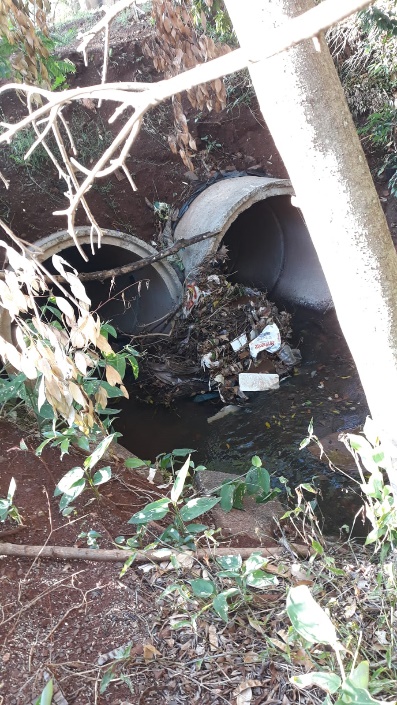 Processo no    Natureza: INDICAÇÃO no 002/2022    Autoria: MATHEUS POMPEO    Bancada: PDT    Assunto: limpeza de tubulaçãoEntrada: 04/01/2022 Hora: 10h54minOrdem do dia: ____/____/______Despacho: (  ) APROVADO(  ) REJEITADO(  ) ENCAMINHE-SE(  ) .....................                      Presidente 